APPEL A PROJETS FIMATHO 2020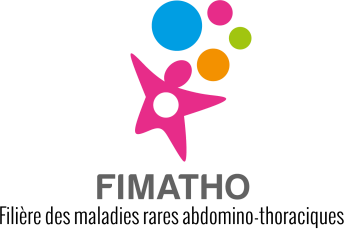 Dossier de candidaturePour rappel : Le dossier de candidature est à adresser à fimatho@chru-lille.fr avant le 24 Mai 2020Intitulé du projet :Maladie(s) concernée(s) :Thématique du projet (veuillez cocher la case correspondante) :Amélioration de la prise en charge des patients atteints de maladies abdomino-thoraciques rares Recherche fondamentale, translationnelle et cliniqueEnseignement, formation et informationIdentification de la structureRaison sociale :Adresse :Service / Pôle / Laboratoire concerné : Code Postal :	Commune : Domaine d’activité :Tel :	Fax :	@ :Identification du pilote de projet Nom :Prénom :En qualité de :Tel :	Fax :	@ : 	2. Descriptif du projet	 ContexteObjectifs du projetDescriptif du projet (en deux pages maximum) Calendrier prévisionnel (la durée maximale du projet devra être de 2 ans)Étape 1 : Étape 2 : Étape 3 : Étape 4 : Étape 5 : Partenaires identifiés Public cible (patients, personnels, familles)Outils de communication (si applicable)Informations complémentaires éventuellesRessources existantes et disponibles pour le projetRessources demandées pour la réalisation du projetCo-financement(s) éventuel(s) 	3. Eléments budgétaires	 Coût total du projet :DétailsObtenuDemandé€€€€€€€€€€